Figures and Tables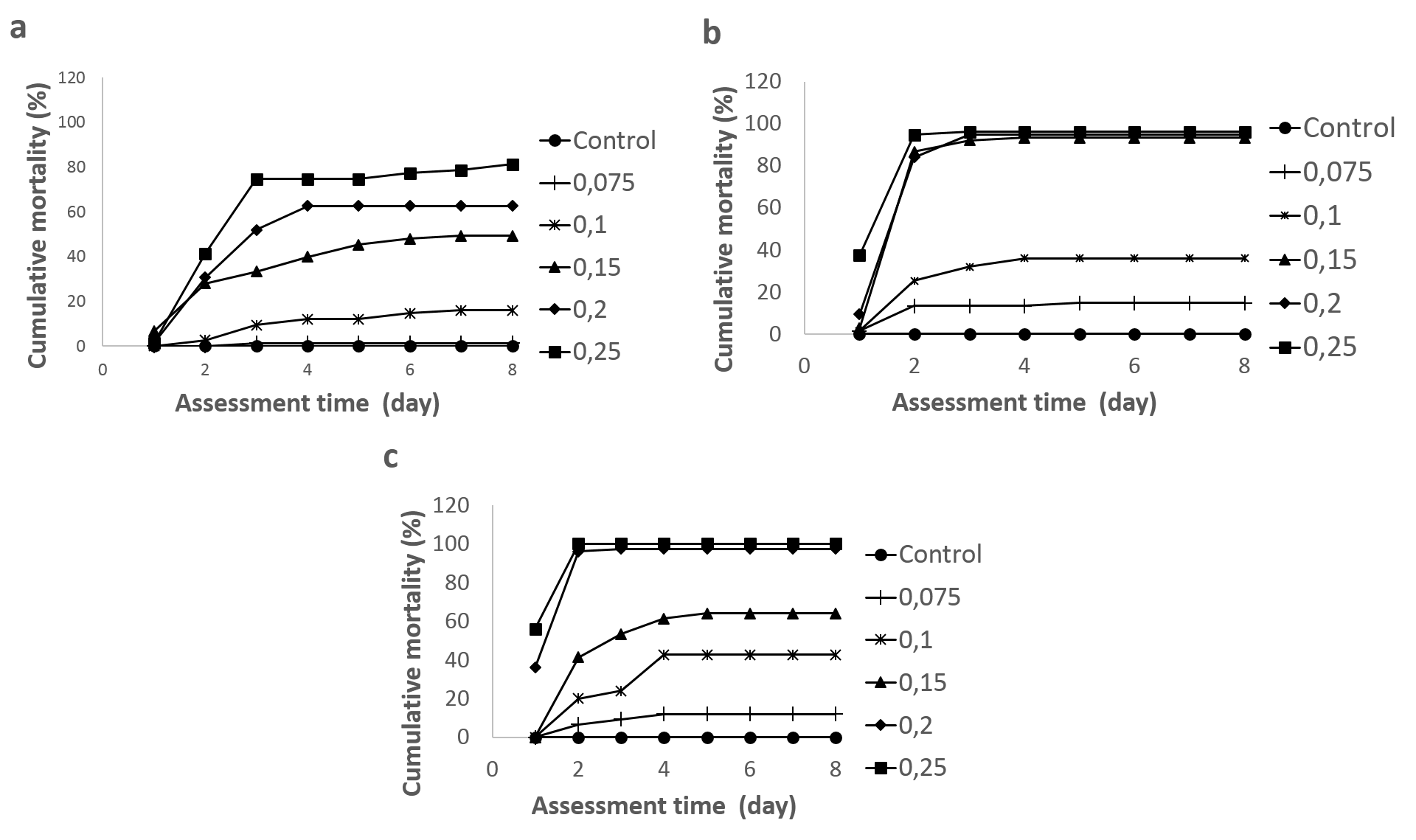 Figure 1. Time-course mortality of C. pavonana larvae caused by EC formulation mixture of T. vogelii and P. aduncum (1:5) after stored during 90 days in condition: a). Room temperature, b). temperature under 4ºC, dan c). 40ºC temperature.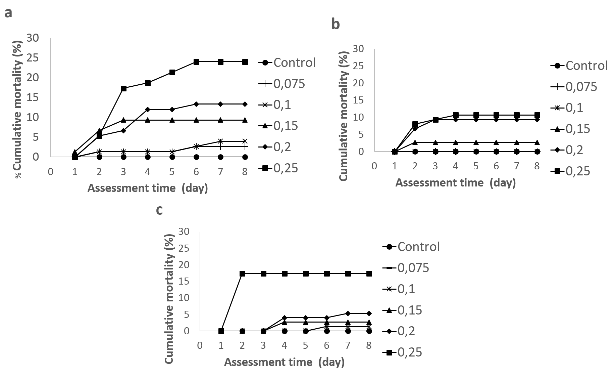 Figure 2. Time-course mortality of C. pavonana larvae caused by WP formulation mixture of T. vogelii and P. aduncum (1:5) after stored during 90 days in condition: a). Room temperature, b). temperature under 4ºC, dan c). 40ºC temperatureTable 1. Duration ofC. pavonana larval development cause by 20 EC and 20 WP T. vogelii and P. aduncum (1: 5) Formulations after 90 days storedin various temperaturesTable 2.	Parameter of probit regression for relationship 20 EC and 20 WP of T. vogelii:P. aduncum(1:5) formulations and mortality of C. pavonana larvaea)b = slope, SE= standard error, CI= Confidence IntervalStorage ConditionFormulationConcentration (%)Mean duration ± SD (days)Mean duration ± SD (days)Mean duration ± SD (days)Mean duration ± SD (days)Storage ConditionFormulationConcentration (%)EC FormulationEC FormulationWP FormulationWP FormulationStorage ConditionFormulationConcentration (%)Instar 2-3Instar 2-4Instar 2-3Instar 2-4Below 4ºc TemperatureControl (0)2 ± 0 3.93 ± 0.552 ± 03.48 ± 0.55Below 4ºc Temperature0.0753.11 ± 0.594.87 ± 0.422.49 ± 0.814.35 ±  0.48Below 4ºc Temperature0.13.37 ± 0.865.42 ±  1.182.67 ± 0.764.33 ±  0.48Below 4ºc Temperature0.154.5 ±16.75 ±  0.52.95 ± 0.794.65 ±  0.56Below 4ºc Temperature0.25 ± 16.67 ±  0.572.88 ± 0.724.78 ±  0.73Below 4ºc Temperature0.254 ± 06 ±  03.42 ± 0.675.26 ±  0.69Room TemperatureControl (0)2.09 ± 0.373.93 ± 0.552 ± 03.48 ±  0.55Room Temperature0.0753.19 ± 0.435.15 ± 0.562.76 ± 0.453.66 ±  0.77Room Temperature0.13.52 ± 0.595.22 ±  0.452.37 ± 0.644.32 ±  0.49Room Temperature0.154.37 ± 0.635.79 ±  0.772.39 ± 0.674.26 ±  0.56Room Temperature0.24.11 ± 0.785.82 ±  0.673.05 ± 0.784.84 ±  0.64Room Temperature0.254.78 ±0.806.36 ±  0.842.61 ± 0.774.33 ±  0.5740ºC TemperatureControl (0)2.01 ± 0.113.91 ± 0.291.92 ± 0.273.83 ±  0.9940ºC Temperature0.0753.03 ± 0.585.11 ±  0.662.13 ± 0.344.12 ±  0.3340ºC Temperature0.13.47 ± 0.69 5.79 ±  0.842.41 ± 0.594.64 ±  0.8140ºC Temperature0.153.88 ± 0.756.52 ±  0.942.40 ±0.594.65 ±  0.8140ºC Temperature0.2--3.04 ± 0.804.66 ±  0.8440ºC Temperature0.25--4.03 ± 1.115.89 ±  1.09TreatmentStorage Temperatureb +SEa)LC50 (CI 95%)LC95 (CI 95%)EC FormulationsBelow 4ºC6.38 + 0.540.11 (0.08-0.14)0.19 (0.15-0.44)EC FormulationsRoom temperature4.92 + 0.460.16 (0.14-0.18)0.34 (0.28-0.50)EC Formulations40ºC6.32 + 0. 540.11 (0.08-0.14)0.21 (0.16-0.42)WP formulationsBelow 4ºC3.81 + 1.130.49 (0.35-1.72)1.33 (0.66-18.26)WP formulationsRoom temperature2.38 + 0.550.53 (0.34-2.80)2.59 (1.10-24.08)WP formulations40ºC3.80 + 0.990.47 (0.34-1.14)1.27 (0.67-8.92)